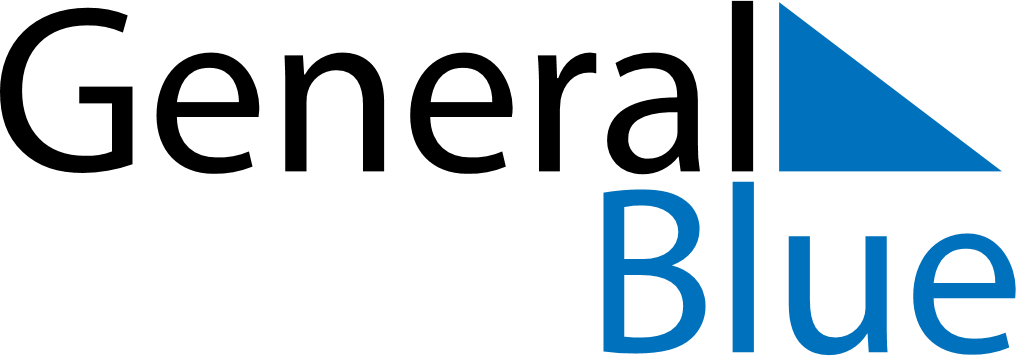 January 2024January 2024January 2024January 2024January 2024January 2024Maladziecna, Minsk, BelarusMaladziecna, Minsk, BelarusMaladziecna, Minsk, BelarusMaladziecna, Minsk, BelarusMaladziecna, Minsk, BelarusMaladziecna, Minsk, BelarusSunday Monday Tuesday Wednesday Thursday Friday Saturday 1 2 3 4 5 6 Sunrise: 9:33 AM Sunset: 4:57 PM Daylight: 7 hours and 24 minutes. Sunrise: 9:33 AM Sunset: 4:58 PM Daylight: 7 hours and 25 minutes. Sunrise: 9:33 AM Sunset: 5:00 PM Daylight: 7 hours and 27 minutes. Sunrise: 9:32 AM Sunset: 5:01 PM Daylight: 7 hours and 28 minutes. Sunrise: 9:32 AM Sunset: 5:02 PM Daylight: 7 hours and 30 minutes. Sunrise: 9:32 AM Sunset: 5:03 PM Daylight: 7 hours and 31 minutes. 7 8 9 10 11 12 13 Sunrise: 9:31 AM Sunset: 5:05 PM Daylight: 7 hours and 33 minutes. Sunrise: 9:30 AM Sunset: 5:06 PM Daylight: 7 hours and 35 minutes. Sunrise: 9:30 AM Sunset: 5:08 PM Daylight: 7 hours and 37 minutes. Sunrise: 9:29 AM Sunset: 5:09 PM Daylight: 7 hours and 39 minutes. Sunrise: 9:29 AM Sunset: 5:11 PM Daylight: 7 hours and 42 minutes. Sunrise: 9:28 AM Sunset: 5:12 PM Daylight: 7 hours and 44 minutes. Sunrise: 9:27 AM Sunset: 5:14 PM Daylight: 7 hours and 46 minutes. 14 15 16 17 18 19 20 Sunrise: 9:26 AM Sunset: 5:16 PM Daylight: 7 hours and 49 minutes. Sunrise: 9:25 AM Sunset: 5:17 PM Daylight: 7 hours and 52 minutes. Sunrise: 9:24 AM Sunset: 5:19 PM Daylight: 7 hours and 54 minutes. Sunrise: 9:23 AM Sunset: 5:21 PM Daylight: 7 hours and 57 minutes. Sunrise: 9:22 AM Sunset: 5:22 PM Daylight: 8 hours and 0 minutes. Sunrise: 9:21 AM Sunset: 5:24 PM Daylight: 8 hours and 3 minutes. Sunrise: 9:20 AM Sunset: 5:26 PM Daylight: 8 hours and 6 minutes. 21 22 23 24 25 26 27 Sunrise: 9:18 AM Sunset: 5:28 PM Daylight: 8 hours and 9 minutes. Sunrise: 9:17 AM Sunset: 5:30 PM Daylight: 8 hours and 12 minutes. Sunrise: 9:16 AM Sunset: 5:32 PM Daylight: 8 hours and 15 minutes. Sunrise: 9:14 AM Sunset: 5:34 PM Daylight: 8 hours and 19 minutes. Sunrise: 9:13 AM Sunset: 5:35 PM Daylight: 8 hours and 22 minutes. Sunrise: 9:11 AM Sunset: 5:37 PM Daylight: 8 hours and 25 minutes. Sunrise: 9:10 AM Sunset: 5:39 PM Daylight: 8 hours and 29 minutes. 28 29 30 31 Sunrise: 9:08 AM Sunset: 5:41 PM Daylight: 8 hours and 32 minutes. Sunrise: 9:07 AM Sunset: 5:43 PM Daylight: 8 hours and 36 minutes. Sunrise: 9:05 AM Sunset: 5:45 PM Daylight: 8 hours and 40 minutes. Sunrise: 9:03 AM Sunset: 5:47 PM Daylight: 8 hours and 43 minutes. 